Об утверждении Порядка доведения до главных распорядителей бюджетных средств и получателей средств бюджета МОГО «Ухта» предельных объемов финансированияВ соответствии со статьей 226.1 Бюджетного кодекса Российской Федерации приказываю:1.	Утвердить прилагаемый Порядок доведения до главных распорядителей бюджетных средств и получателей средств бюджета МОГО «Ухта» предельных объемов финансирования.2.	Отменить приказ Финансового управления администрации МОГО «Ухта» от 20 февраля 2020 года № 30 «Об утверждении Порядка доведения до главных распорядителей бюджетных средств и получателей средств бюджета МОГО «Ухта» предельных объемов финансирования».3.	Настоящий приказ вступает в силу с момента подписания.4.	Контроль за исполнением настоящего приказа возложить на заместителя начальника Финансового управления администрации МОГО «Ухта» по курируемому направлению.Приложениек приказу Финансового управления администрации МОГО «Ухта»от  18.02.2022 № 35ПОРЯДОК доведения до главных распорядителей бюджетных средств и получателей средств бюджета МОГО «Ухта» предельных объемов финансирования1.	 Общие положения1.1.	Настоящий Порядок определяет правила доведения до главных распорядителей средств бюджета муниципального образования городского округа «Ухта» (далее соответственно - главные распорядители, МОГО «Ухта») и получателей средств бюджета МОГО «Ухта» (далее - получатели средств) предельных объемов оплаты денежных обязательств (далее - предельные объемы финансирования) в соответствующем периоде текущего финансового года при организации исполнения бюджета МОГО «Ухта» по расходам.2.	Доведение предельных объемов финансирования до главных распорядителей бюджетных средств и получателей средств бюджета МОГО «Ухта»2.1.	Предельные объемы финансирования доводятся Финансовым управлением администрации МОГО «Ухта» (далее – Финансовое управление) до главных распорядителей:-	в пределах утвержденного месячного объема кассового плана по расходам по коду главы с детализацией по кодам бюджетной классификации Российской Федерации, с указанием кода цели при осуществлении кассовых расходов за счет средств бюджета МОГО «Ухта»;-	в электронном виде с применением средств электронной подписи (далее - ЭП) в программном комплексе по исполнению бюджета с дальнейшей выгрузкой электронных документов (далее - ЭД) в Управление Федерального казначейства по Республике Коми (далее - УФК) в форме Расходного расписания (код формы по КФД 0531722) посредством системы удаленного финансового документооборота (далее - СУФД).2.2.	УФК доводит предельные объемы финансирования до главных распорядителей и получателей средств и отражает их на соответствующих лицевых счетах в порядке, установленном Федеральным казначейством.2.3.	Доведение предельных объемов финансирования до главных распорядителей производится в пределах суммы необходимой для оплаты бюджетных обязательств, не превышающих месячного кассового плана по расходам и в пределах остатка на едином счете бюджета МОГО «Ухта».В случае недостаточности средств на едином счете бюджета МОГО «Ухта» для доведения до главных распорядителей и получателей средств предельных объемов финансирования в полном объеме с учетом сумм возврата с единого счета бюджета МОГО «Ухта» на казначейские счета, с которых они были ранее перечислены, определяемых в соответствии с порядком привлечения остатков средств на единый счет бюджета МОГО «Ухта» и возврата привлеченных средств, которая может привести к временному кассовому разрыву, Финансовое управление вправе ограничить доведение предельных объемов финансирования до главных распорядителей.2.4.	Главные распорядители формируют в программном комплексе по исполнению бюджета ЭД «Распоряжение о зачислении средств на л/с» на основе сформированных получателями средств ЭД «Распоряжение о зачислении средств на л/с», которое передают на согласование в Финансовое управление и подписывают ЭП руководителя главного распорядителя, лица, исполняющего его обязанности, или лица, уполномоченного руководителем.При создании получателями средств ЭД «Распоряжение о зачислении средств на л/с» до 12 часов текущего рабочего дня, доведение предельных объемов финансирования до главных распорядителей осуществляется в течение текущего рабочего дня, после 12 часов текущего рабочего дня обрабатываются следующим рабочим днем.При создании получателями средств ЭД «Распоряжение о зачислении средств на л/с» со знаком минус обрабатываются в течение текущего рабочего дня до 16 часов.2.5.	Финансовое управление осуществляет проверку суммы предельного объема финансирования главного распорядителя на соответствие показателям объема кассового плана с учетом положений пункта 2.3 настоящего Порядка и в сроки, установленные пунктом 2.4 настоящего Порядка.При нарушении требований, установленных настоящим Порядком, Финансовое управление в течение 1 рабочего дня со дня доведения главным распорядителем ЭД «Распоряжение о зачислении средств на л/с» на согласование в Финансовое управление переводит ЭД «Распоряжение о зачисление средств на л/с» на статус «Забраковать» с указанием причины отказа.В случае положительного результата контроля на соответствие требованиям, Финансовое управление согласовывает ЭД «Распоряжение о зачислении средств на л/с», формирует ЭД «Расходное расписание» и осуществляет выгрузку ЭД «Расходное расписание» в систему СУФД для дальнейшего подписания ЭП и отправки в УФК в сроки, установленные пунктом 2.4 настоящего Порядка.2.6.	ЭД «Расходное расписание», содержащее предельные объемы финансирования, направленное в СУФД и находящееся на бизнес - статусе «Зарегистрировано», считается принятым УФК и доведенным до главных распорядителей.2.7.	Предельные объемы финансирования, доведенные на лицевые счета главных распорядителей, в течение одного рабочего дня со дня их принятия УФК подлежат доведению главными распорядителями на лицевые счета получателей средств, открытых в УФК, путем подписания ЭД «Расходное расписание» посредством СУФД в УФК.2.8.	Неиспользованные остатки предельных объемов финансирования, сформировавшиеся на 1 число месяца, следующего за отчетным, отзыву не подлежат.Остатки предельных объемов финансирования являются переходящими и отражаются на лицевых счетах главных распорядителей, получателей средств с нарастающим итогом.2.9.	Срок действия предельных объемов финансирования завершается в последний рабочий день финансового года.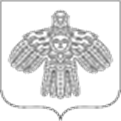 Российская ФедерацияРеспублика Коми ФИНАНСОВОЕ УПРАВЛЕНИЕ АДМИНИСТРАЦИИ МУНИЦИПАЛЬНОГО ОБРАЗОВАНИЯ ГОРОДСКОГО ОКРУГА «УХТА»Российская ФедерацияРеспублика Коми ФИНАНСОВОЕ УПРАВЛЕНИЕ АДМИНИСТРАЦИИ МУНИЦИПАЛЬНОГО ОБРАЗОВАНИЯ ГОРОДСКОГО ОКРУГА «УХТА»Российская ФедерацияРеспублика Коми ФИНАНСОВОЕ УПРАВЛЕНИЕ АДМИНИСТРАЦИИ МУНИЦИПАЛЬНОГО ОБРАЗОВАНИЯ ГОРОДСКОГО ОКРУГА «УХТА»Россия ФедерацияКоми Республика«УХТА» КАР КЫТШЫНМУНИЦИПАЛЬНÖЙ ЮКÖНЛÖНАДМИНИСТРАЦИЯСА СЬÖМ ОВМÖСÖН ВЕСЬКÖДЛАНİНРоссия ФедерацияКоми Республика«УХТА» КАР КЫТШЫНМУНИЦИПАЛЬНÖЙ ЮКÖНЛÖНАДМИНИСТРАЦИЯСА СЬÖМ ОВМÖСÖН ВЕСЬКÖДЛАНİНРоссия ФедерацияКоми Республика«УХТА» КАР КЫТШЫНМУНИЦИПАЛЬНÖЙ ЮКÖНЛÖНАДМИНИСТРАЦИЯСА СЬÖМ ОВМÖСÖН ВЕСЬКÖДЛАНİНРоссия ФедерацияКоми Республика«УХТА» КАР КЫТШЫНМУНИЦИПАЛЬНÖЙ ЮКÖНЛÖНАДМИНИСТРАЦИЯСА СЬÖМ ОВМÖСÖН ВЕСЬКÖДЛАНİН   ПРИКАЗ   ПРИКАЗ   ПРИКАЗ   ПРИКАЗ   ПРИКАЗ   ПРИКАЗ   ПРИКАЗ   ПРИКАЗ18.02.2022№№35г.Ухта,  Республика КомиНачальник Финансового управления администрации МОГО «Ухта»Г.В. Крайн